V Základnej škole s materskou školou E.A. Cernana, Ústredie 316,Vysoká nad Kysucou od 01.09. 2019 pracuješkolský špeciálny pedagóg: Mgr. Daniela HlavačákováAsistenti učiteľaOd 01. 09. 2019 na našej škole pracujú 3 asistenti učiteľa:Bc. Dominika MarcováStanislava PavelkováMonika ZulbeharovičováOd 01.12. 2020 na našej škole pracujú 5 asistenti učiteľa:Bc. Dominika MarcováStanislava PavelkováMonika ČernickáMgr. Natália MinarčikováMgr. Daša KubišováAsistenti sú k dispozícii začleneným žiakom podľa rozvrhu a podľa potreby učiteľov aŠVVP potrieb žiakov.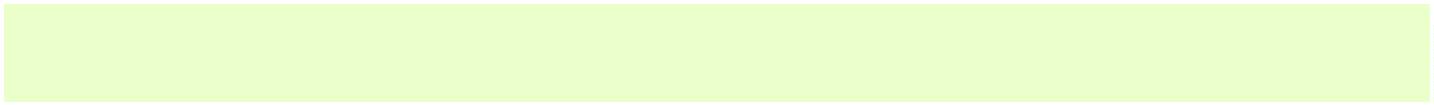 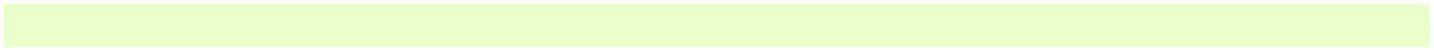 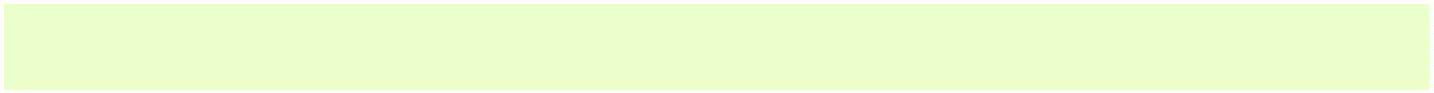 